2016 m. rugsėjo mėnesį direktorė Asta Vainiutė suorganizavo išvažiuojamąjį seminarą, skirtą Klaipėdos miesto pedagogams „Inovatyvus tautiškumo ugdymas ikimokykliniame amžiuje“. Išvažiuojamojo seminaro tikslas – susipažinti su Mažosios Lietuvos geografija, mažalietuvių gyvenimo būdu.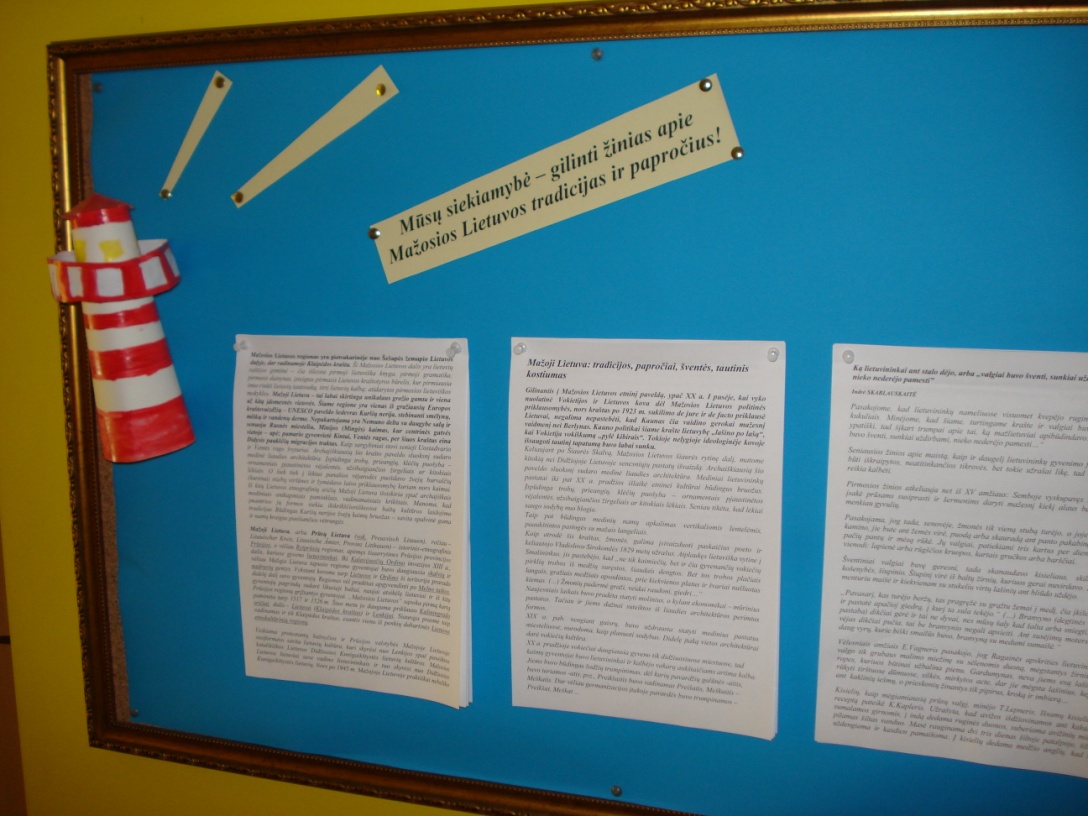 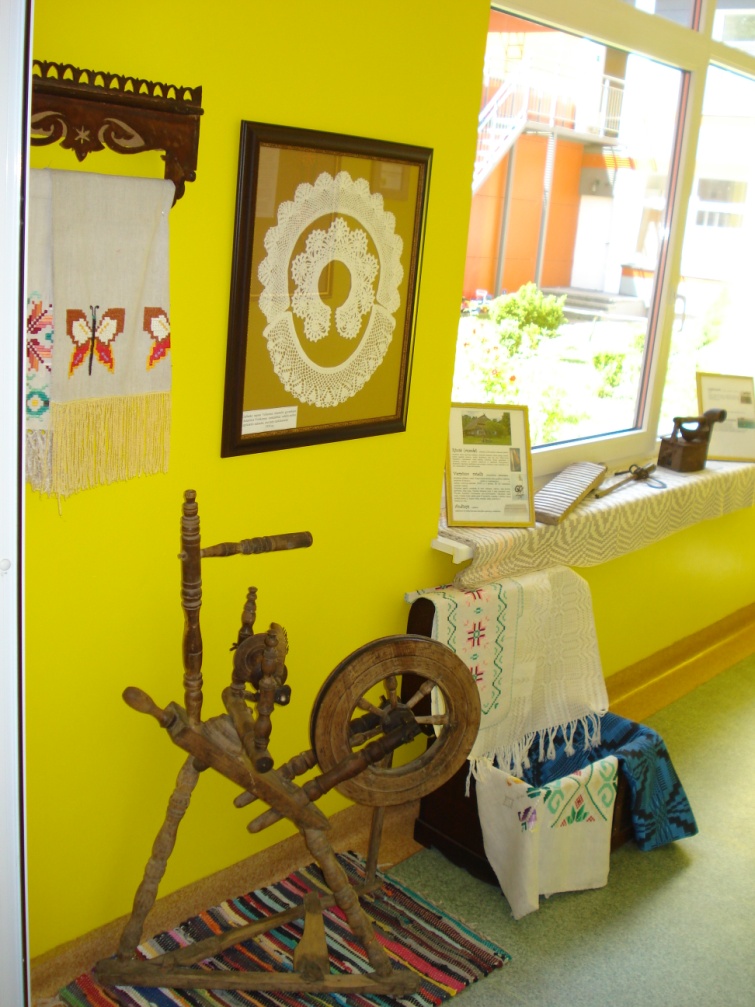 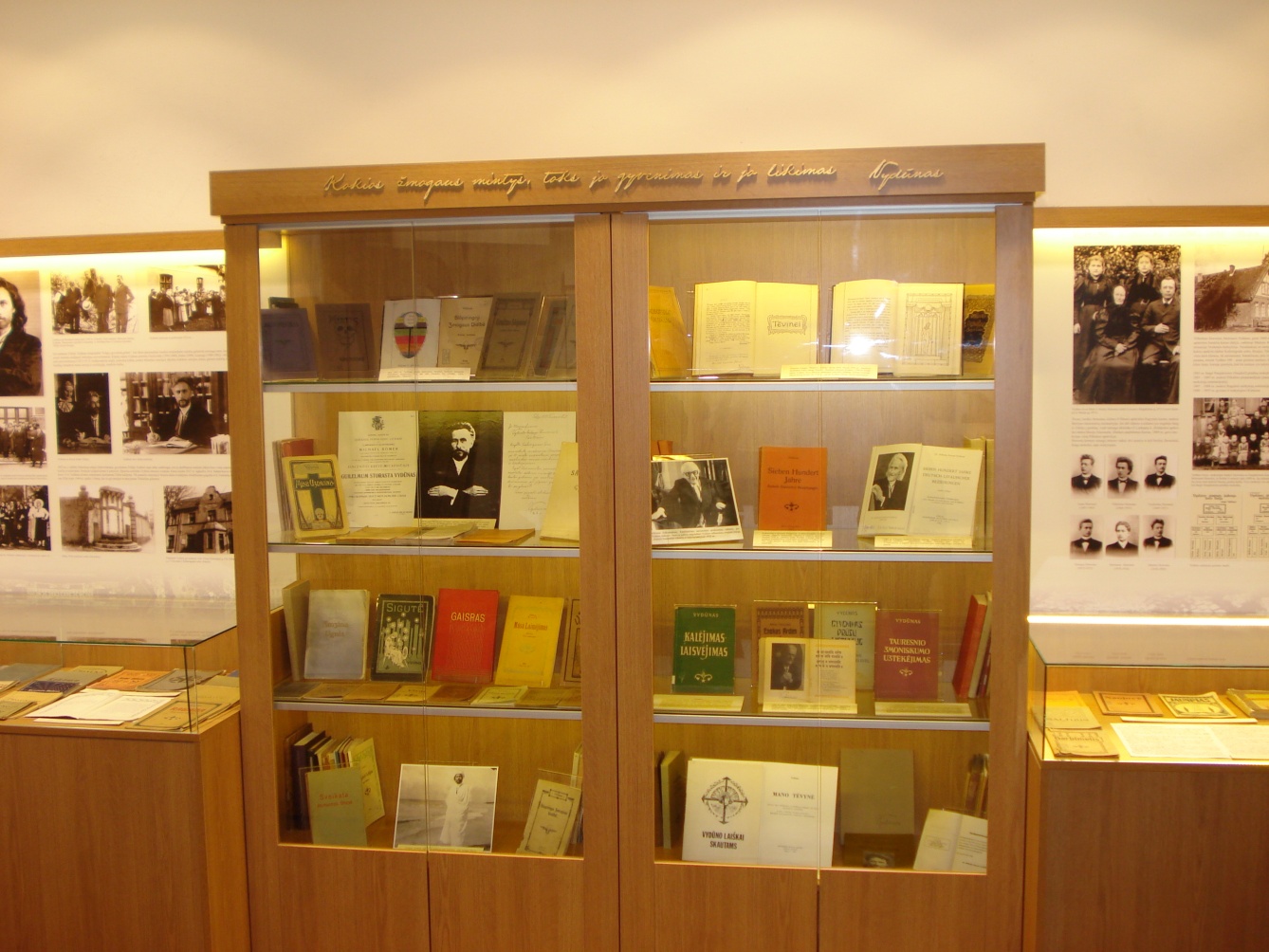 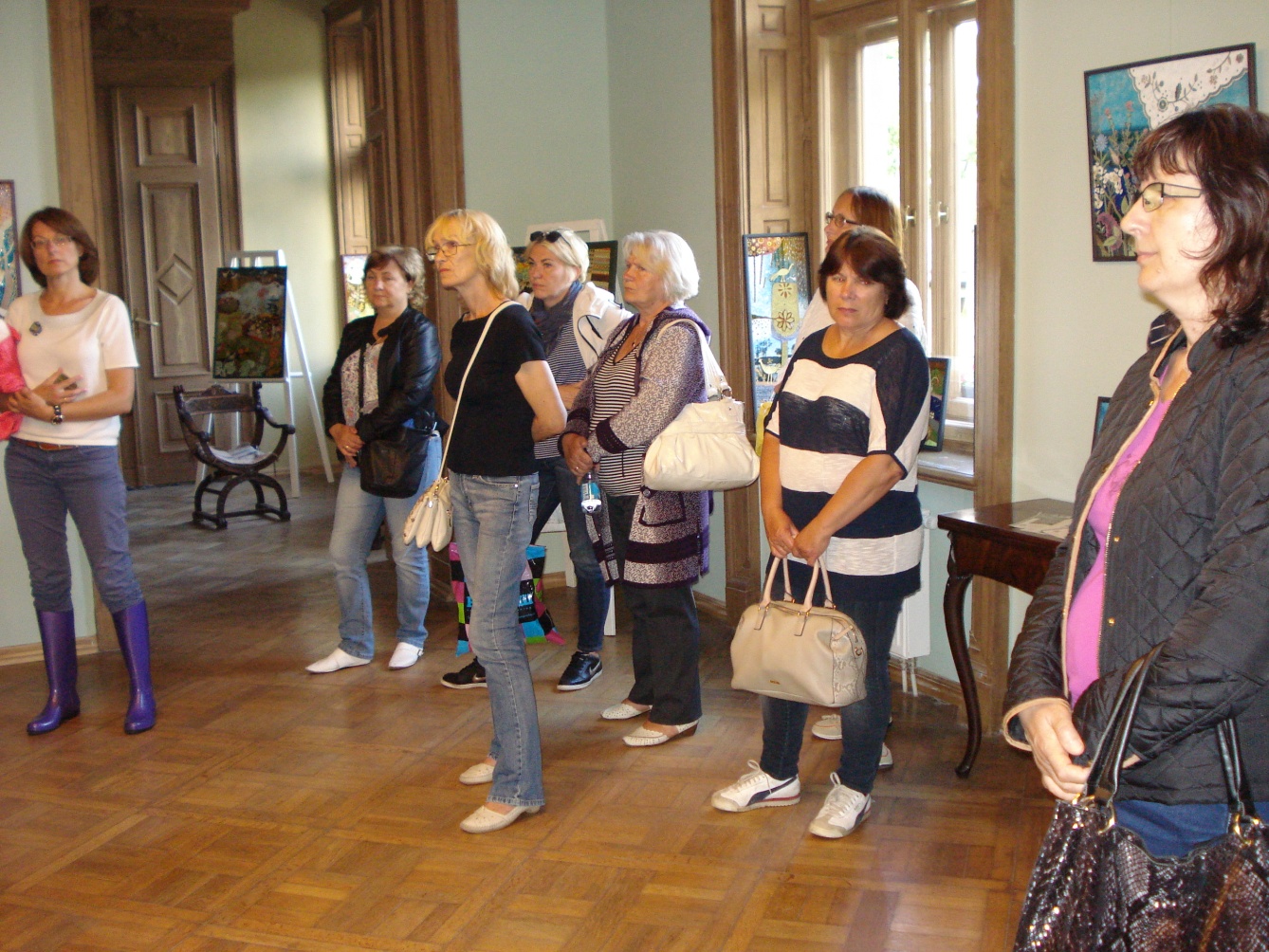 